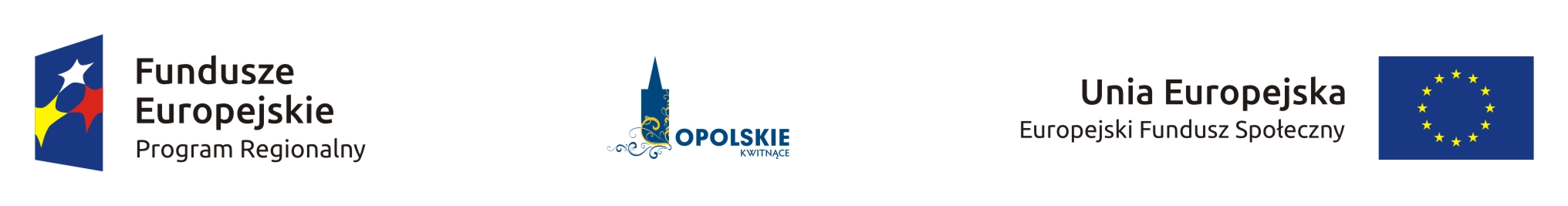 KRYTERIA FORMALNE,MERYTORYCZNE – UNIWERSALNE, HORYZONTALNE UNIWERSALNE DLA PODDZIAŁANIA 9.1.5Program pomocy stypendialnejOŚ PRIORYTETOWA 9 Wysoka jakość edukacjiKryteria formalne (TAK/NIE)Kryteria formalne (TAK/NIE)Kryteria formalne (TAK/NIE)Kryteria formalne (TAK/NIE)Kryteria formalne (TAK/NIE)LPNazwa kryteriumŹródło informacjiCharakter kryterium
W/BDefinicja123451.Wnioskodawca uprawniony do składania wniosku.Wniosek 
o dofinansowanieBezwzględnyRodzaj potencjalnych beneficjentów określony w "Szczegółowym Opisie Osi Priorytetowych RPO WO 2014-2020".2.Roczny obrót Wnioskodawcy  i/lub Partnera  
(o ile budżet projektu uwzględnia wydatki Partnera) jest równy lub wyższy od wydatków w projekcie.Wniosek 
o dofinansowanieBezwzględnyKryterium weryfikowane na podstawie zapisów wniosku o dofinansowanie, wypełnionego na podstawie instrukcji. 3.Typ projektu możliwy do realizacji w ramach działania / poddziałania, zakresu konkursu/ wykazu projektów zidentyfikowanych (stanowiącego załącznik do SZOOP).Wniosek 
o dofinansowanieBezwzględnyRodzaje dopuszczalnych projektów określone w "Szczegółowym opisie osi priorytetowych RPO WO 2014-2020",ogłoszeniu o naborze wniosków oraz regulaminie konkursu (w przypadku projektu pozakonkursowego zgodnie z pismem wzywającym do złożenia wniosku projektowego).4.Wniosek wypełniony poprawnie, zgodnie 
z wymogami Instytucji Zarządzającej RPO WO 2014-2020.Wniosek 
o dofinansowanieBezwzględnyZgodnie z ”Instrukcją wypełniania wniosku o dofinansowanie projektu ze środków Europejskiego Funduszu Społecznego w ramach RPO WO 2014-2020”, treścią ogłoszenia o naborze wniosków, regulaminem konkursu lub pismem wzywającym do złożenia wniosku . 5.Wniosek spełnia warunki finansowe (m.in. wartość kwotowa, wysokość procentowa wnioskowanego dofinansowania, całkowita wartość projektu, koszty pośrednie, kwoty ryczałtowe).Wniosek 
o dofinansowanieBezwzględnyZgodnie z warunkami dla działania/poddziałania/rodzaju projektu określonymi w "Szczegółowym opisie osi priorytetowych RPO WO 2014-2020", w Regulaminie Konkursu oraz ogłoszeniu 
o naborze wniosków o dofinansowanie. Wnioskowana intensywność pomocy publicznej jest zgodna z poziomem dozwolonym dla regionu*.6.Wnioskodawca wybrał wszystkie wskaźniki obligatoryjne dla danej formy wsparcia / grupy docelowejWniosek 
o dofinansowanieBezwzględnyWnioskodawca wybiera (w ramach wskaźników kluczowych    i specyficznych dla programu) wszystkie wskaźniki obligatoryjne (zgodnie z Listą wskaźników na poziomie projektu RPO WO 2014-2020. Zakres EFS.) adekwatne dla danej formy wsparcia/ grupy docelowej. Dla wybranych wskaźników określa wartości docelowe większe od zera, natomiast w przypadku wskaźników rezultatu także wartości bazowe (zgodnie z Instrukcją wypełniania wniosku 
o dofinansowanie w ramach RPO WO 2014-2020). Niezastosowanie wskaźnika świadczy 
o nieuwzględnieniu      w projekcie danej formy wsparcia i/lub grupy docelowej. Brak wyboru co najmniej 1 wskaźnika obligatoryjnego jest równoznaczny z brakiem możliwości realizacji projektu.7.Wnioskodawca oraz partnerzy (jeśli dotyczy) nie podlegają wykluczeniu z ubiegania się 
o dofinansowanie na podstawie:- art. 207 ust. 4 ustawy z dnia 27 sierpnia 2009 r.   o finansach publicznych,- art. 12 ustawy z dnia 15 czerwca 2012 r.  
o skutkach powierzania wykonywania pracy cudzoziemcom przebywającym wbrew przepisom na terytorium Rzeczypospolitej Polskiej,- art. 9 ustawy z dnia 28 października 2002 r. 
o odpowiedzialności podmiotów zbiorowych za czyny zabronione pod groźbą kary.Wniosek 
o dofinansowanieBezwzględnyKryterium weryfikowane na podstawie zapisów wniosku o dofinansowanie (oświadczenie), wypełnionego na podstawie instrukcji.8.Kryterium dot. projektów pozakonkursowych.    Do  dofinansowania nie może zostać wybrany projekt, który został usunięty z wykazu projektów zidentyfikowanych, stanowiącego załącznik do SZOOP. Wniosek 
o dofinansowanieBezwzględnyZgodnie z Wytycznymi w zakresie trybów wyboru projektów na lata 2014-2020.Kryteria merytoryczne – uniwersalne (TAK/NIE)Kryteria merytoryczne – uniwersalne (TAK/NIE)Kryteria merytoryczne – uniwersalne (TAK/NIE)Kryteria merytoryczne – uniwersalne (TAK/NIE)Kryteria merytoryczne – uniwersalne (TAK/NIE)LPNazwa kryteriumŹródło informacjiCharakter kryterium
W/BDefinicja123451.Wnioskodawca oszacował i wybrał odpowiednie wskaźniki, w tym: wybrane wskaźniki są adekwatne do zaprojektowanego na poziomie projektu  celu, wpisującego się w cel określony na poziomie programu, -   wybrane wskaźniki pomocnicze są adekwatne do          danej formy wsparcia/grupy docelowej, założone wartości docelowe wskaźników obligatoryjnych 
i pomocniczych są realne do osiągnięcia. Wniosek                 o dofinansowanieBezwzględny Projekt zawiera cel, który został wyrażony adekwatnymi, mierzalnymi wskaźnikami rezultatu bezpośredniego, wskaźnikami produktu odpowiednio do specyfiki projektu. Określony przez Wnioskodawcę cel wpisuje się w cel na poziomie programu.Sprawdza się, czy wybrane wskaźniki w sposób kompleksowy opisują zakres rzeczowy i charakter projektu, a także czy w pełni odzwierciedlają/mierzą założone w nim cele.Wnioskodawca zobowiązany jest:obok wskaźników obligatoryjnych adekwatnych dla danej formy wsparcia/ grupy docelowej wybrać również inne adekwatne specyficzne wskaźniki produktu (pomocnicze), zawarte w Liście wskaźników na poziomie projektu RPO WO 2014-2020. Zakres EFS (o ile jest to uzasadnione zakresem projektu);dla wszystkich wybranych wskaźników pomocniczych określić wartości docelowe większe od zera, natomiast       
 w przypadku wskaźników rezultatu także wartości bazowe (zgodnie z Instrukcją wypełniania wniosku 
o dofinansowanie w ramach RPO WO 2014-2020);przedstawić wszystkie osobowe wskaźniki realizacji projektu w podziale na płeć;wskazać sposób pomiaru wskaźników (jednostki miary tj. osoby lub sztuki).Sprawdza się realność przyjętych do osiągnięcia wartości docelowych wskaźników obligatoryjnych i pomocniczych
w odniesieniu przede wszystkim do: wartości finansowej projektu, czasu i miejsca realizacji, kondycji finansowej wnioskodawcy oraz innych czynników istotnych dla realizacji przedsięwzięcia.KRYTERIA HORYZONTALNE UNIWERSALNEKRYTERIA HORYZONTALNE UNIWERSALNEKRYTERIA HORYZONTALNE UNIWERSALNEKRYTERIA HORYZONTALNE UNIWERSALNEKRYTERIA HORYZONTALNE UNIWERSALNE1.Zgodność z prawodawstwem unijnym oraz właściwymi zasadami unijnymi w tym:- zasada równości kobiet i mężczyzn w oparciu 
o standard minimum,- zasada równości szans i niedyskryminacji 
w tym dostępności dla osób z niepełnosprawnościami oraz - zasada zrównoważonego rozwoju.Wniosek 
o dofinansowanieBezwzględnyKryteria weryfikowane na podstawie zapisów wniosku o dofinansowanie, wypełnionego na podstawie instrukcji.Standard minimum realizacji zasady równości szans kobiet i mężczyzn  w ramach projektów współfinansowanych z EFS stanowi załącznik do Wytycznych w zakresie realizacji zasady równości szans i niedyskryminacji, w tym dostępności dla osób 
z niepełnosprawnościami oraz zasady równości szans kobiet i mężczyzn w ramach funduszy unijnych na lata 2014-2020.2.Zgodność z prawodawstwem  krajowym, w tym z przepisami ustawy Prawo zamówień publicznych.Wniosek 
o dofinansowanieBezwzględnyKryteria weryfikowane na podstawie zapisów wniosku o dofinansowanie, wypełnionego na podstawie instrukcji.Standard minimum realizacji zasady równości szans kobiet i mężczyzn  w ramach projektów współfinansowanych z EFS stanowi załącznik do Wytycznych w zakresie realizacji zasady równości szans i niedyskryminacji, w tym dostępności dla osób 
z niepełnosprawnościami oraz zasady równości szans kobiet i mężczyzn w ramach funduszy unijnych na lata 2014-2020.3.Zgodność z zasadami dotyczącymi pomocy publicznej.Wniosek 
o dofinansowanieBezwzględnyKryteria weryfikowane na podstawie zapisów wniosku o dofinansowanie, wypełnionego na podstawie instrukcji.Standard minimum realizacji zasady równości szans kobiet i mężczyzn  w ramach projektów współfinansowanych z EFS stanowi załącznik do Wytycznych w zakresie realizacji zasady równości szans i niedyskryminacji, w tym dostępności dla osób 
z niepełnosprawnościami oraz zasady równości szans kobiet i mężczyzn w ramach funduszy unijnych na lata 2014-2020.4.Zgodność z odpowiednim narzędziem zdefiniowanym w Policy Paper dla ochrony zdrowia na lata 2014-2020. Krajowe Strategiczne Ramy (jeżeli dotyczy) Wnioseko dofinansowanieBezwzględnyKryteria weryfikowane na podstawie zapisów wniosku o dofinansowanie, wypełnionego na podstawie instrukcji.Standard minimum realizacji zasady równości szans kobiet i mężczyzn  w ramach projektów współfinansowanych z EFS stanowi załącznik do Wytycznych w zakresie realizacji zasady równości szans i niedyskryminacji, w tym dostępności dla osób 
z niepełnosprawnościami oraz zasady równości szans kobiet i mężczyzn w ramach funduszy unijnych na lata 2014-2020.5.Czy projekt jest zgodny z Szczegółowym Opisem  Osi Priorytetowych RPO WO 2014-2020 – EFS), w tym:- grup docelowych,- limitów i ograniczeń w realizacji projektów (jeżeli dotyczy). Wniosek 
o dofinansowanieBezwzględnyKryteria weryfikowane na podstawie zapisów wniosku o dofinansowanie, wypełnionego na podstawie instrukcji.Standard minimum realizacji zasady równości szans kobiet i mężczyzn  w ramach projektów współfinansowanych z EFS stanowi załącznik do Wytycznych w zakresie realizacji zasady równości szans i niedyskryminacji, w tym dostępności dla osób 
z niepełnosprawnościami oraz zasady równości szans kobiet i mężczyzn w ramach funduszy unijnych na lata 2014-2020.6.Zgodność z określonym na dany rok Planem działania w sektorze zdrowia RPO WO 2014-2020 (jeżeli dotyczy).Wnioseko dofinansowanieBezwzględnyKRYTERIA SZCZEGÓŁOWE UNIWERSALNEKRYTERIA SZCZEGÓŁOWE UNIWERSALNEKRYTERIA SZCZEGÓŁOWE UNIWERSALNEKRYTERIA SZCZEGÓŁOWE UNIWERSALNEKRYTERIA SZCZEGÓŁOWE UNIWERSALNE1.Projekt skierowany do osób fizycznych  mieszkających w rozumieniu Kodeksu Cywilnego i/lub  pracujących  i/lub uczących się na terenie województwa opolskiego (Jeżeli dotyczy. Kryterium może zostać uszczegółowione w ramach poszczególnych konkursów).Wniosek 
o dofinansowanieBezwzględnyKryterium weryfikowane na podstawie zapisów wniosku o dofinansowanie, wypełnionego na podstawie instrukcji.2.Projekt skierowany do podmiotów, których siedziba/oddział znajduje się  na terenie województwa opolskiego. ( Jeżeli dotyczy. Kryterium może zostać uszczegółowione 
w ramach poszczególnych konkursów).Wniosek 
o dofinansowanieBezwzględnyKryterium weryfikowane na podstawie zapisów wniosku o dofinansowanie, wypełnionego na podstawie instrukcji.3.Wnioskodawca w okresie realizacji prowadzi biuro projektu (lub posiada siedzibę, filię, delegaturę, oddział czy inną prawnie dozwoloną formę organizacyjną działalności podmiotu) na terenie województwa opolskiego z możliwością udostępnienia pełnej dokumentacji wdrażanego projektu oraz zapewniające uczestnikom projektu możliwość osobistego kontaktu z kadrą projektu.Wniosek 
o dofinansowanieBezwzględnyKryterium weryfikowane na podstawie zapisów wniosku o dofinansowanie, wypełnionego na podstawie instrukcji.4.Projekt jest realizowany na terenie województwa opolskiego.Wniosek 
o dofinansowanieBezwzględnyDziałania podejmowane w ramach projektów przyczyniają się do rozwiązywania problemów regionalnych. Zastosowanie w/w kryterium zwiększy efektywność wykorzystania pomocy w województwie opolskim.Kryteria merytoryczne (punktowane)Kryteria merytoryczne (punktowane)Kryteria merytoryczne (punktowane)Kryteria merytoryczne (punktowane)Kryteria merytoryczne (punktowane)Kryteria merytoryczne (punktowane)LPNazwa kryteriumŹródło informacjiWagaPunktacjaDefinicja1234561.Potencjał Wnioskodawcy i/lub Partnerów w tym opis:- zasobów finansowych, jakie wniesie do projektu Wnioskodawca i/lub Partnerzy,- potencjału kadrowego Wnioskodawcy i/lub Partnerów   i sposobu jego wykorzystania w ramach projektu,- potencjału technicznego w tym sprzętowego                    i warunków lokalowych Wnioskodawcy i/lub Partnerów  i sposobu jego wykorzystania w ramach projektu.Wniosek 
o dofinansowanie30-5 pktBada się, czy Wnioskodawca i/lub Partnerzy posiadają zdolność instytucjonalną, organizacyjną, finansową, techniczną i kadrową do realizacji projektu wykraczającą poza wymogi formalne, gwarantującą stabilne zarządzanie projektem (zgodnie z przyjętymi celami).2.Doświadczenie Wnioskodawcy i/lub Partnerów 
z uwzględnieniem dotychczasowej działalności:- w obszarze merytorycznym wsparcia projektu (zakres tematyczny),- na rzecz grupy docelowej,- na określonym obszarze terytorialnym, na  którym będzie realizowany projekt.Wniosek 
o dofinansowanie30-5 pktSprawdza się, czy Wnioskodawca i/lub Partnerzy posiadają doświadczenie 
z uwzględnieniem dotychczasowej działalności w obszarze merytorycznym wsparcia projektu, na rzecz grupy docelowej oraz na obszarze terytorialnym, na którym będzie realizowany projekt.3.Trafność doboru i opisu zadań przewidzianych do realizacji w ramach projektu.Wniosek 
o dofinansowanie30-10 pktPrzedmiotowe kryterium bada się w zakresie:- uzasadnienia potrzeby realizacji zadań,- planowanego sposobu realizacji zadań,- sposobu realizacji zasady równości szans i niedyskryminacji,    w tym dostępności dla osób z niepełnosprawnościami, - sposobu, w jaki zostanie zachowana trwałość rezultatów projektu (o ile dotyczy),- uzasadnienia wyboru partnerów do realizacji poszczególnych zadań (o ile dotyczy).4.Poprawność sporządzenia budżetu projektu.Wniosek               o dofinansowanie20-10 pktW przedmiotowym kryterium bada się poprawność sporządzenia budżetu projektu, 
w tym:kwalifikowalność wydatków, niezbędność wydatków do realizacji projektu i osiągania jego celów, racjonalność i efektywność wydatków projektu,poprawność uzasadnienia wydatków w ramach kwot ryczałtowych (o ile dotyczy), zgodność ze standardem i cenami rynkowymi określonymi w regulaminie konkursu,Załącznik  nr 4 do Pozakonkursowej procedury wyboru projektów złożonych w ramach Osi IX Wysoka jakość edukacji dla Poddziałania 9.1.5 Program pomocy stypendialnej w ramach RPO WO 2014-2020.OŚ PRIORYTETOWA 9 RPO WO 2014-2020 WYSOKA JAKOŚĆ EDUKACJI- KRYTERIA SZCZEGÓŁOWE-Załącznik  nr 4 do Pozakonkursowej procedury wyboru projektów złożonych w ramach Osi IX Wysoka jakość edukacji dla Poddziałania 9.1.5 Program pomocy stypendialnej w ramach RPO WO 2014-2020.OŚ PRIORYTETOWA 9 RPO WO 2014-2020 WYSOKA JAKOŚĆ EDUKACJI- KRYTERIA SZCZEGÓŁOWE-Załącznik  nr 4 do Pozakonkursowej procedury wyboru projektów złożonych w ramach Osi IX Wysoka jakość edukacji dla Poddziałania 9.1.5 Program pomocy stypendialnej w ramach RPO WO 2014-2020.OŚ PRIORYTETOWA 9 RPO WO 2014-2020 WYSOKA JAKOŚĆ EDUKACJI- KRYTERIA SZCZEGÓŁOWE-Załącznik  nr 4 do Pozakonkursowej procedury wyboru projektów złożonych w ramach Osi IX Wysoka jakość edukacji dla Poddziałania 9.1.5 Program pomocy stypendialnej w ramach RPO WO 2014-2020.OŚ PRIORYTETOWA 9 RPO WO 2014-2020 WYSOKA JAKOŚĆ EDUKACJI- KRYTERIA SZCZEGÓŁOWE-Załącznik  nr 4 do Pozakonkursowej procedury wyboru projektów złożonych w ramach Osi IX Wysoka jakość edukacji dla Poddziałania 9.1.5 Program pomocy stypendialnej w ramach RPO WO 2014-2020.OŚ PRIORYTETOWA 9 RPO WO 2014-2020 WYSOKA JAKOŚĆ EDUKACJI- KRYTERIA SZCZEGÓŁOWE-Oś priorytetowaOś priorytetowaIX Wysoka jakość edukacjiIX Wysoka jakość edukacjiIX Wysoka jakość edukacjiDziałanieDziałanieRozwój edukacjiRozwój edukacjiRozwój edukacjiPoddziałaniePoddziałanieProgram pomocy stypendialnejProgram pomocy stypendialnejProgram pomocy stypendialnejKryteria merytoryczne szczegółowe (TAK/NIE)Kryteria merytoryczne szczegółowe (TAK/NIE)Kryteria merytoryczne szczegółowe (TAK/NIE)Kryteria merytoryczne szczegółowe (TAK/NIE)Kryteria merytoryczne szczegółowe (TAK/NIE)LPNazwa kryteriumŹródło informacjiCharakter kryterium
W/BDefinicja123451.Obszar realizacji projektu.Wnioseko dofinansowanieBezwzględnyW ramach projektu objęte wsparciem w ramach pomocy stypendialnej mogą być uczniowie /słuchacze/wychowankowie szkół i placówek oświatowych prowadzących kształcenie ogólne i zawodowe realizowane w zakresie podstawy programowej kształcenia ogólnego. Wnioskodawca poprzez realizację projektu jest zobowiązany do objęcia wsparciem grupy docelowej z terenu wszystkich powiatów województwa opolskiego.2.Projekt skierowany jest do uczniów/słuchaczy/ wychowanków szczególnie uzdolnionych w zakresie przedmiotów przyrodniczych, informatycznych, języków obcych, matematyki lub przedsiębiorczości.Wnioseko dofinansowanieBezwzględnyKryterium szczególnie uzdolnionych uczniów lub słuchaczy powinno obejmować najwyższe oceny klasyfikacyjne uzyskane przez uczniów/wychowanków/ słuchaczy z przynajmniej jednego spośród przedmiotów: przyrodniczych, informatycznych, języków obcych, matematyki lub przedsiębiorczości. Beneficjent zobligowany jest do określenia szczegółowych kryteriów naboru w regulaminie programów stypendialnych.3.Liczba udzielonej pomocy stypendialnej.Wnioseko dofinansowanieBezwzględnyBeneficjent w ramach projektu obejmuje wsparciem w ramach pomocy stypendialnej min. 375 uczniów/słuchaczy/ wychowanków szkół i placówek oświatowych prowadzących kształcenie ogólne 
i zawodowe realizowane w zakresie podstawy programowej kształcenia ogólnego  leżących na terenie całego województwa opolskiego. Wprowadzenie kryterium wynika z konieczności osiągnięcia określonych wartości wskaźnika produktu.4.Okres przyznawania pomocy stypendialnej.Wnioseko dofinansowanieBezwzględnyMinimalny okres na jaki jest przyznawana pomoc stypendialna wynosi 10 miesięcy i może być skrócony jedynie w przypadku naruszenia przez ucznia/słuchacza/wychowanka regulaminu programu stypendialnego.5.Projekt zapewnia opiekę dydaktyczną. Wnioseko dofinansowanieBezwzględnyBeneficjent zobowiązany jest do zapewnienia, w trakcie otrzymywania pomocy stypendialnej, uczniowi/słuchaczowi/wychowankowi opieki dydaktycznej nauczyciela, pedagoga szkolnego albo doradcy zawodowego zatrudnionego w szkole lub placówce systemu oświaty ucznia lub słuchacza. Celem opieki dydaktycznej jest pomoc w dalszym osiąganiu jak najlepszych rezultatów, wsparcie ucznia/słuchacza/wychowanka w wykorzystaniu stypendium na cele edukacyjne i monitorowanie jego osiągnięć edukacyjnych. 6.Projekt, w co najmniej 80% skierowany jest do osób zamieszkałych na terenach wiejskich.Wnioseko dofinansowanieBezwzględnyWprowadzenie kryterium wynika z konieczności osiągnięcia określonych wartości wskaźnika produktu przyjętego do Ram Wykonania. Kryterium ma również za zadanie zapewnienie objęcia wsparciem w ramach projektu grup znajdujących się w szczególnie trudnej sytuacji oraz bezpośrednio wpłynie na wsparcie szkół 
i placówek systemu oświaty położonych na terenach wiejskich. Kierowanie środków w ramach realizowanej interwencji na obszary wiejskie sprzyjać będzie zachowaniu spójności pomiędzy miastem a wsią.Osoby pochodzące z terenów wiejskich należy rozumieć jako osoby zamieszkujące na obszarach słabo zaludnionych zgodnie ze stopniem urbanizacji ujętym w klasyfikacji DEGURBA (kategoria 3). Definicja osób zamieszkałych na terenach wiejskich zgodnie z Listą wskaźników na poziomie projektu RPO WO 2014-2020. Zakres EFS.